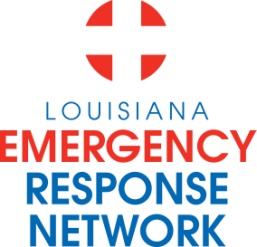 Louisiana Emergency Response NetworkBoard MeetingNovember 20, 2014    1:00pm – 3:00pmLocation:	Louisiana Emergency Response Network - Headquarters               14141 Airline Hwy, Suite One, Suite B Baton Rouge, LA 70817AGENDA1.       Welcome LERN Board Members   2.        Roll Call and Establish a Quorum	-Introduction of new board members3.       Approval of Agenda 4.       Approval of Minutes of 8/22-23/14 Board Retreat5.       LERN Business:           Executive Director Report			              P. Hargrove- LSU Health Shreveport- Rules and Regulations- Blue Cross Meeting- LERN App development- Region 8 Trauma Center Meetingb.   Ratification of Commission Members		 P. Hargrovec.   Stroke Update		 			              Sheryl Martin-Schild, MDd. Trauma System Update				 R. Coscia, MD 	- Trauma Destination Protocol	- Trauma Program Attestatione. Traumatic Head and Spinal Cord			R. Gomez    Injury Trust Fundf. Budget/Finance					P. Sullivan/C. Woodsg. Proposed Meeting Schedule 2015			J. Hunt, MD 	 	       h. Dr. Hunt Report/Closing Remarks			J. Hunt, MD 	 6.         Public Comment 7.          Adjournment Next Board Meeting – January 15, 2015 